									Baden, 29.1.2024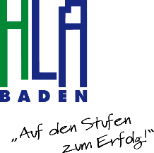 Liebe Eltern und Erziehungsberechtigte, liebe Schüler:innen!Die Schulgemeinschaft der HLA Baden dankt allen Eltern und Schüler:innen für die Einbezahlung des Elternvereinsbeitrages in Höhe von 45€ für das erste Semester des Schuljahres 2023/24. Ohne Ihre finanzielle Unterstützung wäre es nicht möglich gewesen, Anschaffungen wie z.B. Adobe Creative Schülerlizenzen Filmtechnische SonderausstattungModerne EDV-Ausstattung in allen KlassenräumenJe 1 „Handyhotel“ pro Klasse zur sicheren Verwahrung von Handys während des UnterrichtsGesunde Obstjause zur freien Entnahme für alle Schüler:innen 1x/Monat – in Zusammenarbeit mit der AMA - gefördert durch die EU zu tätigen und vor allem Unterstützungen zu gewähren, wenn eine Teilnahme an Schulveranstaltungen aus finanziellen Gründen sonst nicht möglich wäre.Für das 2. Semester des Schuljahres 2023/24 ist bitte der Betrag in Höhe von 45€ bis spätestens 29.2.2024 auf das Sparkassenkonto AT13 2020 5000 0004 0006lautend auf Elternverein der HLA Baden zu überweisen. Bitte geben Sie als Zahlungsgrund Elternvereinsbeitrag 2. Semester und den Namen sowie die Klasse des Schülers/ der Schülerin an. Bei dieser Gelegenheit ein herzliches Dankeschön auch an alle Eltern, die im Elternverein mithelfen und somit ehrenamtlich und in ihrer Freizeit im Dienste der Schulpartnerschaft tätig sind. Mit lieben GrüßenMag. Gerald Peter 						Mag. Bernhard Klima(Obmann Elternverein)				                                        (Direktor)